عمادة شؤون الطلاب 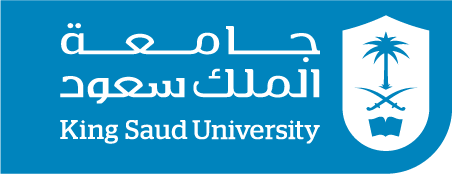 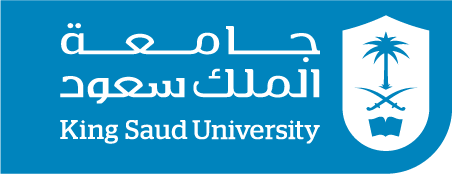 وكالة العمادة للشؤون الرياضيةمباريات منتخب كرة الطائرة في دوري الجامعاتللعام الدراسي 1435/1436هـ مالجامعة المنافسةاليوم والتاريخالمكانالوقتالقصيمالخميس 13/1/1436جامعة الملك سعود – الصالة الرياضية 3.30ع4المجمعةالاربعاء 19/1/1436المجمعة – المدينة الرياضية3.30ع6حائلالخميس 27/1/1436جامعة الملك سعود - الصالة الرياضية3.30ع8ج م فيصل الاربعاء 4/2/1436الأحساء - المدينة الرياضية3.15ع